In ClassStatistics Lesson 6: Box PlotsActivity:  Paper Airplanesa. Find the five-number summary for our data setb. Find the (i) Range      (ii) IQR                      for this data set.c. Draw a box plot for this data setd. Are there any outliers in this data set?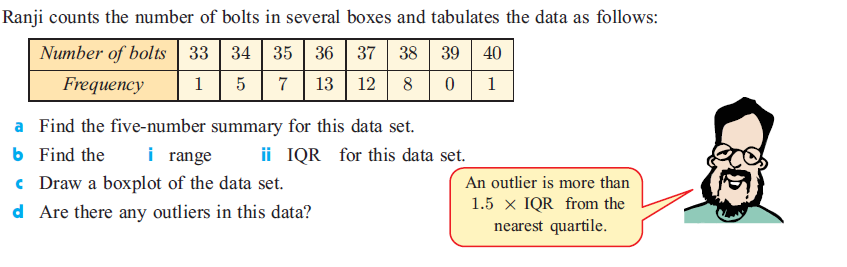 